Дизайн-проект «Благоустройство сквера по ул. Копылова с обустройством пешеходной зоны»ул. Копылова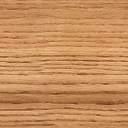 ул. Копылова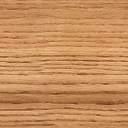 Условные обозначения:                          - Пешеходная дорожка из                             тротуарной плитки,                             подлежащая благоустройству            - Карман для размещения скамейки (6 шт.)Пояснения- Клумба, подлежащая устройству                               - Скамейка (6 шт.)           1) Тротуар будет покрыт тротуарной плиткой, ширина 1,5 метра           2) По всей длине тротуара – обычный поребрик.- Жилой дом                 - Урна (6 шт.)           1) Тротуар будет покрыт тротуарной плиткой, ширина 1,5 метра           2) По всей длине тротуара – обычный поребрик.          - Канализационный люк               - Уличный фонарь (6 шт.)           1) Тротуар будет покрыт тротуарной плиткой, ширина 1,5 метра           2) По всей длине тротуара – обычный поребрик.              - Песочница              - Детский игровой комплекс           1) Тротуар будет покрыт тротуарной плиткой, ширина 1,5 метра           2) По всей длине тротуара – обычный поребрик.                 - Качели             - Границы существующего              тротуара        - Дерево         - Дорожный бордюр                - Ограждение